AFFAIRE :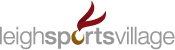 PROCEDURES – FICHE DE GUIDANCEL’ensemble des opérations se fera dans le respect des procédures de sécurité et réglementation du dossier 3 : Sécurité, santé au travail et protection de l’environnement. Une signature sur la page de garde du dossier est obligatoire et engage votre responsabilitéPROCEDURES – FICHE DE GUIDANCEPROCEDURES – FICHE DE GUIDANCE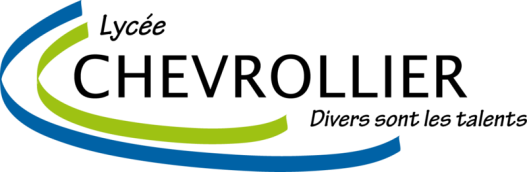 Nom : PROCEDURESMELECPROCEDURESOPERATIONSACTIVITESRESSOURCESXPHASES 1-2-3                                                                                        TEMPS ALLOUE 11hPHASES 1-2-3                                                                                        TEMPS ALLOUE 11hPHASES 1-2-3                                                                                        TEMPS ALLOUE 11hPHASES 1-2-3                                                                                        TEMPS ALLOUE 11hPHASE 1 PHASE 1 PHASE 1 PHASE 1 Réalisation du câblage de platinePrendre le matériel + compléter la checklistGO STOCK – DOSSIER2Réalisation du câblage de platineRepérer le matérielDOSSIER 1Réalisation du câblage de platineRaccorder PE + compléter checklistDOSSIER 1 Réalisation du câblage de platineCâblerGO STOCK – DOSSIER 1 PHASE 2 PHASE 2 PHASE 2 PHASE 2 Réalisation du câblage de la portePrendre le matériel + compléter la checklistGO STOCK – DOSSIER2Réalisation du câblage de la porteRepérer le matérielDOSSIER 1Réalisation du câblage de la porteCâblerDOSSIER 1 – GO STOCKPHASE 3 PHASE 3 PHASE 3 PHASE 3 Réalisation du câblage éléments extérieursPrendre le matériel + compléter la checklistGO STOCK – DOSSIER2Réalisation du câblage éléments extérieursRepérer le matérielDOSSIER 1Réalisation du câblage éléments extérieursCalcul de cintrage du câbleDOSSIER 1Réalisation du câblage éléments extérieursCâblerDOSSIER 1 – GO STOCKPHASES 4                                                                                                TEMPS ALLOUE 2hPHASES 4                                                                                                TEMPS ALLOUE 2hPHASES 4                                                                                                TEMPS ALLOUE 2hPHASES 4                                                                                                TEMPS ALLOUE 2hPHASE 4 PHASE 4 PHASE 4 PHASE 4 Mise en serviceEffectuer les tests normatifs et de fonctionnement + Compléter les documents d’autocontrôle et attestation de conformitéGO STOCK – DOSSIER2PHASES 5                                                                                            TEMPS ALLOUE 0h30PHASES 5                                                                                            TEMPS ALLOUE 0h30PHASES 5                                                                                            TEMPS ALLOUE 0h30PHASES 5                                                                                            TEMPS ALLOUE 0h30PHASE 5PHASE 5PHASE 5Livraison - installationEffectuer la livraison client.Lieu : Leigh, UK. Compléter le compte rendu de livraisonDOSSIER 2